Часто встречающиеся трудности в поведении ребенка и их причиныЧаще всего за психологической помощью обращаются родители школьников со следующими трудностями: отсутствует учебная мотивация, заключающаяся в отсутствии понимания необходимости хорошо учиться, слушать учителя на уроке и выполнять его требования, вообще выполнять или качественно выполнять домашние задания дома. Родитель жалуется, что сын или дочь никак не может собраться и сесть за выполнение задания, не желает доводить начатое дело до его логического завершения, скучает на уроках, с середины урока развлечение себя чем угодно, только не процессом обучения. Часто родитель списывает данные трудности на избалованность ребенка или протестное поведение на фоне начала пубертата. Причина чаще всего кроется отнюдь не в трудностях мотивации, зачастую эти дети очень даже мотивированы хорошо учиться, и не в раннем пубертате, они наоборот не склонны к протестному поведению, выбивающему из колеи учителя и родителя. Ребенок искренне расстраивается и не понимаю, что от него хочет родитель и учитель, ведь он на самом деле старался изо всех сил. При психологическом обследовании у таких детей выявляется следующие особенности: замедление темпа психической деятельности и повышенная истощаемость психических процессов, трудности произвольного внимания, слабость мелкой моторики. Т.е. в силу своих физиологических особенностей, они медленнее, чем основная масса детей, включаются и выполняют задание, стремясь нагнать общий темп класса, делают массу несвойственных им или "глупых" ошибок, далее истощаются и приходят к неспособности в дальнейшем выполнять задание, включаются охранительные функции и режим отдыха в неположенное время. Детсадовские дети с такими же трудностями проявляют себя в следующем: предпочитают взаимодействовать с младшими по возрасту детьми, которые не общаются со сверстниками и педагогами, а носятся по помещению с дикими воплями, сшибая все вокруг, отказываются рисовать, лепить, делать поделки, не могут выучть стих для утренника, невзначай могут физически обидеть, толкнуть другого ребенка, при том, что агрессивным нравом не отличаются и никого обидеть не хотели. Чаще всего данные трудности свойственны мальчикам.Частое обращение по поводу трудностей у девочек - хорошо учится, но присутствуют необъяснимые странные симптомы, например, дочь плачет и расстраиватся из-за вещей, которые у  большинства других детей не вызывают никаких эмоций. Мамы зачастую растреяны и измучены таким поведением, рассказывают, что ребенок в возрасте раннего дошкольного детства не отпускал от себя маму ни на шаг, вцеплялся мертвой хваткой, захлебывался в плаче, к детскому саду так и не привык. При этом ребенок никогда не был "брошен" или оставлен мамой по тем или иным причинам. Причины таких проявления зачастую кроятся в семейных проблемах, взамотношениях между родителями-супругами, непосредственном отношении родителей или родителя к ребенку.Еще один частый симптом, проявляющийся, как на уроке, так и дома - ребенок как-бы внезапно отключается, обретает мечтательный вид, раскачивается на стуле, ничего и никого не слышит, часто свидетельствует о наличии психотравмы, при которой эмоциональные переживания полностью захватывают сознание ребенка и интеллектуальная деятельность становится не доступной, что может привести к отставанию в психическом развитии у ребенка при отсутствии неврологических нарушений и мозговых дисфункций.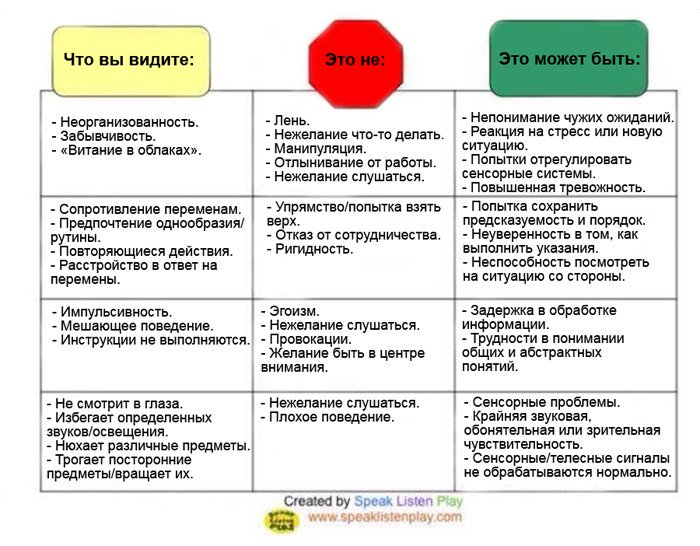 